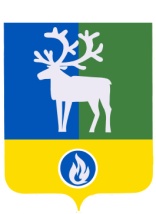 СЕЛЬСКОЕ ПОСЕЛЕНИЕ ВЕРХНЕКАЗЫМСКИЙБЕЛОЯРСКИЙ РАЙОНХАНТЫ-МАНСИЙСКИЙ АВТОНОМНЫЙ ОКРУГ – ЮГРА проектАДМИНИСТРАЦИЯ СЕЛЬСКОГО ПОСЕЛЕНИЯ ВЕРХНЕКАЗЫМСКИЙПОСТАНОВЛЕНИЕот __ ноября 2019 года                                                                                                         № ___О внесении изменения в приложение к постановлению администрации сельского поселения Верхнеказымский от 23 января 2012 года № 1П о с т а н о в л я ю:           1. Внести в приложение «Порядок установления льгот отдельным категориям граждан на платные услуги, оказываемые муниципальными учреждениями культуры, находящимися в ведении сельского поселения Верхнеказымский» к постановлению администрации сельского поселения Верхнеказымский от 23 января 2012 года № 1 «О Порядке установления льгот отдельным категориям граждан на  платные услуги, оказываемые муниципальными учреждениями культуры, находящимися в ведении  сельского поселения Верхнеказымский» следующие изменения:	1) в разделе 4 «Порядок установления льгот»: а) в пункте 4.1 слово «руководителя» исключить;б) в пункте 4.3 слово «руководителя» исключить;2) в пункте 5.1 раздела 5 «Порядок пользования льготой» слова «руководителя» исключить.	2. Опубликовать настоящее постановление в бюллетене «Официальный вестник сельского поселения Верхнеказымский».3. Настоящее постановление вступает в силу после его официального опубликования.Глава сельского поселения Верхнеказымский                                                     Г.Н.Бандысик  